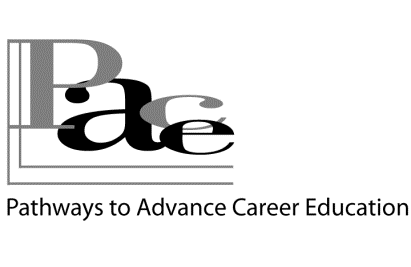 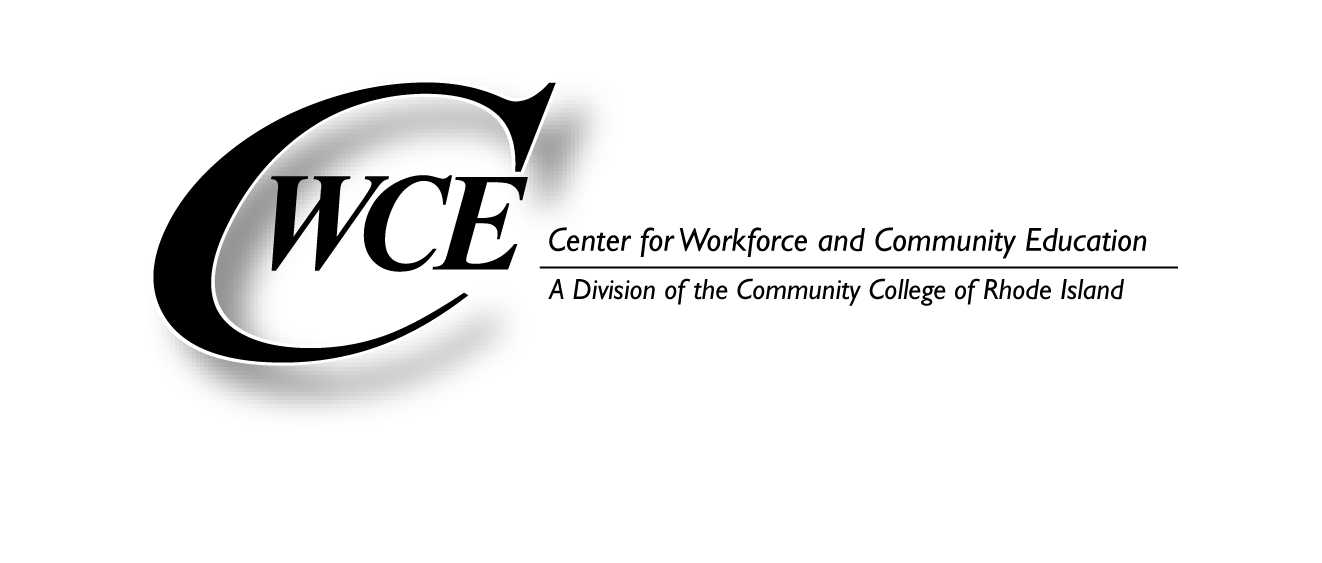 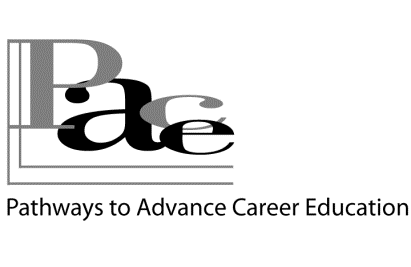 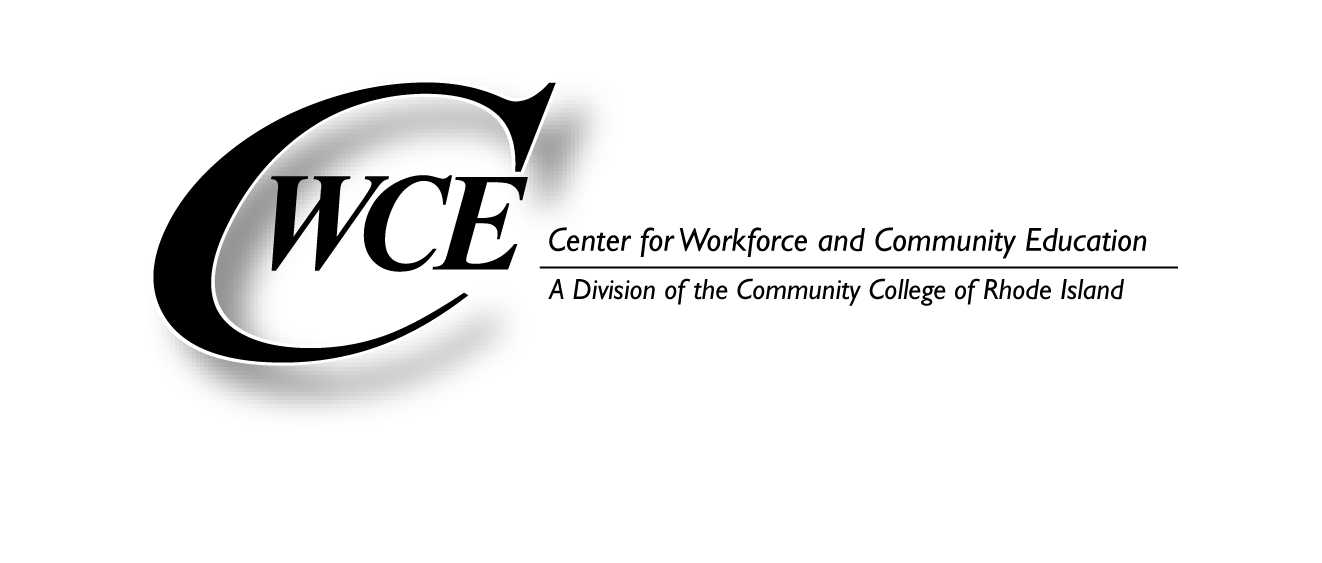 Skills Inventory       #1Rate yourself; put an X in the appropriate boxRate yourself; put an X in the appropriate boxRate yourself; put an X in the appropriate boxRate yourself; put an X in the appropriate boxRate yourself; put an X in the appropriate boxgreatgoodnot badneeds workself-confidentfriendlydependablepatientable to work long hourshumoroushonestable to make quick decisionsresponsiblepunctualambitiousloyalcourteousable to work in teamsable to work aloneorderlyable to lead othersinitiative; self-starterable to work without supervisionflexibleimaginativephysically strongenthusiasticorganizedoptimisticlearn quicklytactfulgood problem solverSkills Inventory       #2Rate yourself; put an X in the appropriate boxRate yourself; put an X in the appropriate boxRate yourself; put an X in the appropriate boxRate yourself; put an X in the appropriate boxRate yourself; put an X in the appropriate boxgreatgoodnot badneeds workassemble thingsgood with handsrepair thingscountdetailsmanage moneyobservecounsel peopleconfront othersinterviewspeak clearlydesignpersuade peopleteachlistenartisticmotivate othersmake decisionsnegotiatewriteremembersupervisesolve problemsdanceorganizelocate informationcomplete projectsadapted from iCANSwww.literacynet.org/icans